Princip 2Anknytningen är livslång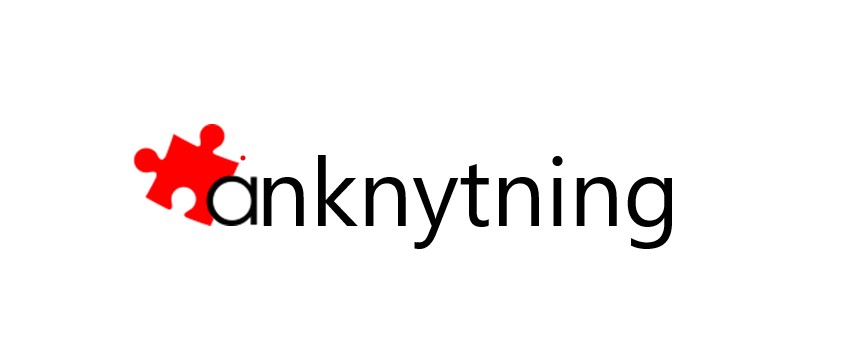 Behovet av anknytning existerar under hela livet, men sättet att uttrycka behovet förändras med personens utvecklingFörra veckan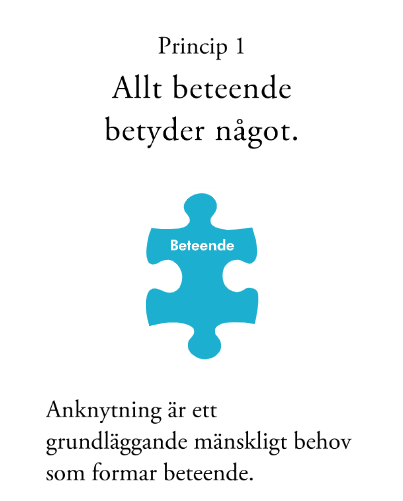 Den här veckan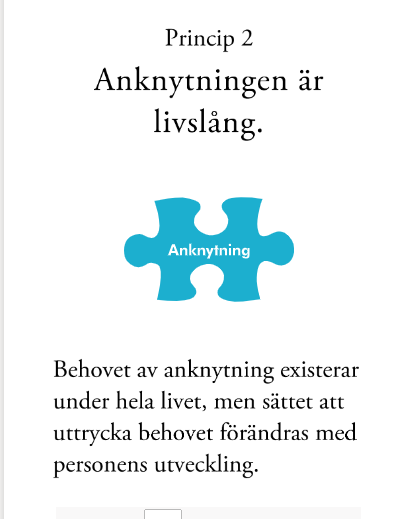 Anknytningsbehovslista(Gå till dokumentet anknytningsbehovslista)R1-1: Hur utrycker 1-2 åringar sina anknytningsbehov??R1-1a: Vilka behov tror ni finns bakom de beteenden ni har gett exempel på?R1-2: Hur visar tonåringar sina behov?R1-2a: Vilka behov tror ni finns bakom de beteendena?R2-1: Hur visade du dina behov som tonåring?R2-1a: Vilka anknytningsbehov visade du med ditt beetende?R2-2: Hur svarade dina föräldrar på ditt beteende?R2-3: Hur kändes det när era föräldrar verkade ointresserade av ert perspektiv eller inte förstod er eller de behov som fanns bakom beteendet?R2-4: Hur kändes det när era föräldrar försökte förstå eller faktiskt förstod hur ni hade det och vad som pågick inom er?R2-5: Vad hade era föräldrar kunnat göra annorlunda för att förstå er bättre?Att se, lyssna på och bemöta barn och tonåringarAtt spendera mer tid med barn/tonåringar samt att lyssna mer än att prata kan hjälpa.Det är viktigt att välja rätt tillfälle för samtal.Kan du komma ihåg att “timing” var viktigt när dina barn var små?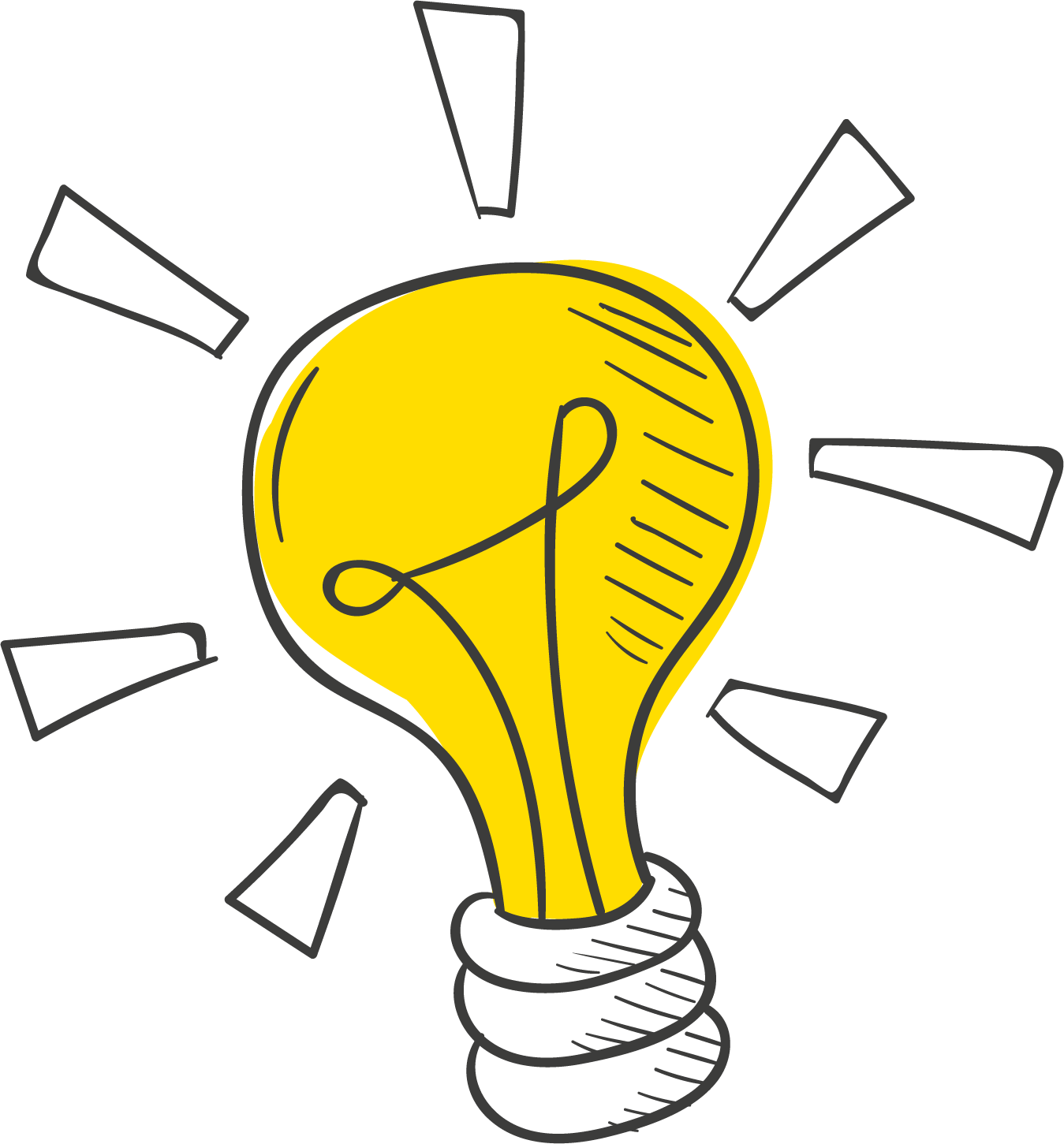 R3-1: När är det lättare att prata med din tonåring?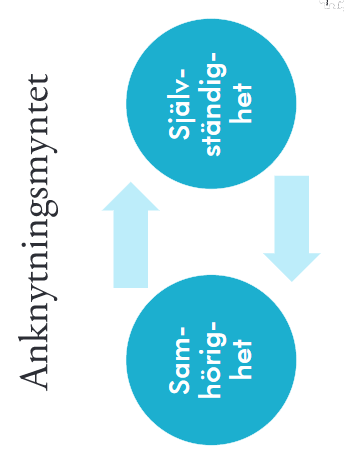 2 bas behov: samhörighet och självständighetTa hem budskapBehovet av anknytning finns under hela livetHur vi utrycker våra behov förändras med personens utvecklingAtt ta ett steg tillbaka och vara nyfiken på vilka behov som kan finnas bakom beteendet kan hjälpa oss att…Se saker på ett annat sättVälja andra sätt att reageraFörmedla en känsla av intresse, respekt och stöd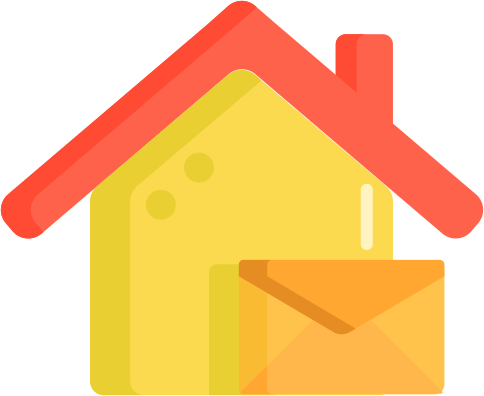 “Timing” är viktigtFyll i frågeformulären för programutvärdering om du inte har gjort det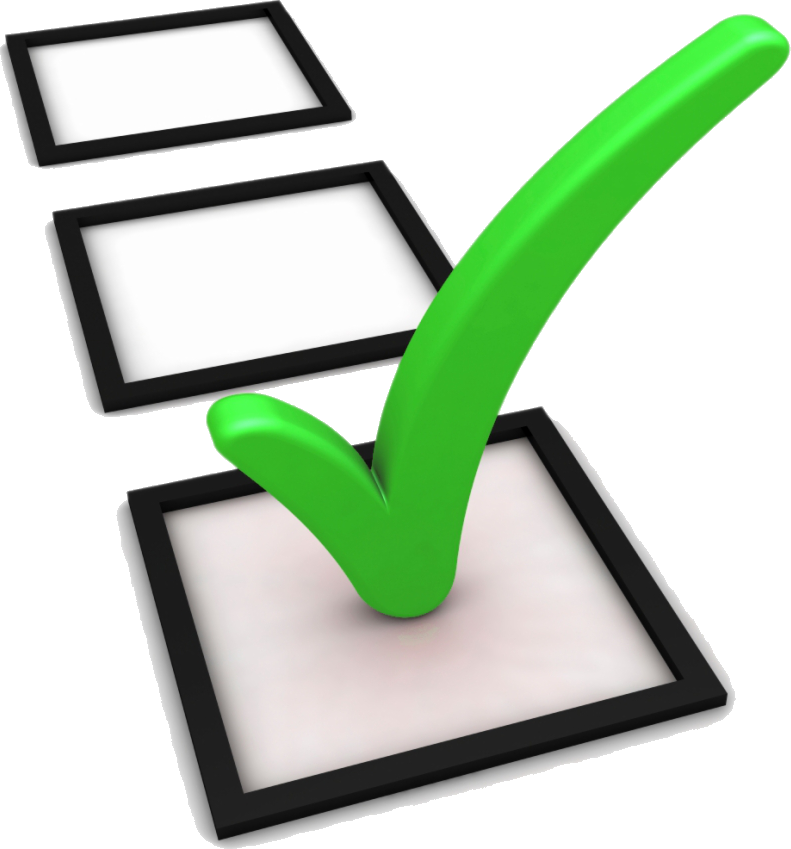 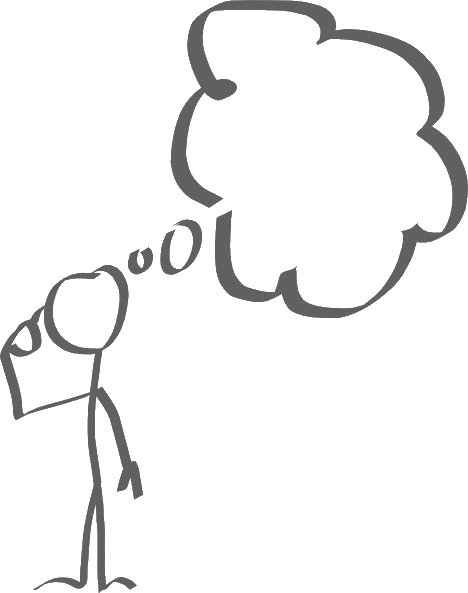 